Module : FrançaisEnseignante : Sarah HaddadiNiveau : L2Groupes : 1/2/3/4                                            L’interviewUne interview est un ensemble de questions que pose une personne à une autre. Le plus souvent les questions sont posées par un journaliste et la personne qui y répond est une personnalité. C'est une sorte d'entretien (questions/réponses).Les étapes d’une interview :contacter la personne, se présenterprésenter l’université oule projet pour lequel on souhaite faire l’interviewindiquer le thème traité, mais éviter d’envoyer la liste des questions à l’avance (risque : avoir des réponses préparées)fixer le lieu, la date, l’heure et la durée du rendez-vous (ex. l'interview va durer environ une heure)demander l’autorisation d’enregistrer l’entretienL’interview doit être courte : environ une 10e de questionsSe documentersur le sujet que vous allez aborder (articles déjà parus, livres, autres interviews, cours)sur la personne interviewée (qui est-elle ?)Préparer des questions ciblées, courtes et clairesLes questions fermées : il faut éviter celles à quoi on ne peut répondre que par oui ou non.Les questions ouvertes laissent aux personnes interrogées la possibilité de préciser, de développer leurs réponses. Ex. : Comment avez-vous préparé ce dossier ? Qu’avez-vous préféré faire lorsque vous étiez sur place ?Les questions secondaires apparaissent dans un second temps et servent à approfondir les réponses données par l’interviewé. Ces questions spontanées (non préparées) naissent au fil de l’entretien : il est donc important de bien écouter l’interviewé afin de ne pas manquer une information importante qui doit être précisée. Chercher de l’inédit : ça ne sert à rien de demander à quelqu’un de répéter ce qu’on sait déjà ! Éviter les questions sur la vie privée ou trop personnelles (la limite ? se demander ce qui est d’intérêt public et ce qui ne l’est pas). Commencer par les questions générales, pour en venir ensuite aux questions plus précises.Un appareil photo / une caméra	Un micro / un microphone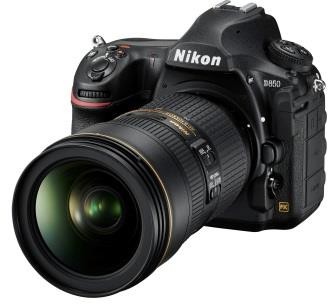 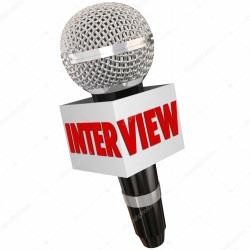 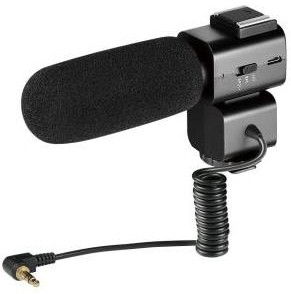 Un trépied	Un bloc note avec ses questions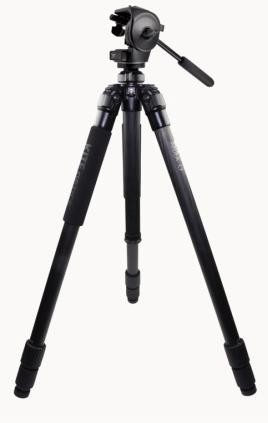 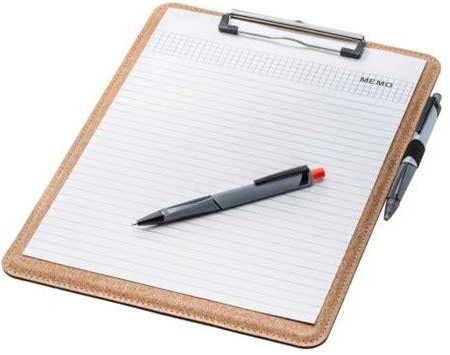 